Model functieprofiel Directeur-Bestuurder (betaald)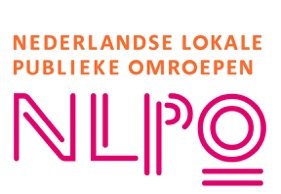 Gebruik model functieprofielHoewel deze publicatie met zorg is samengesteld kan de NLPO geen aansprakelijkheid aanvaarden voor eventuele gevolgen van het gebruik van het modelbestand. Omroepen die het model aanpassen, op welke wijze dan ook, dienen het voorblad en het logo van de NLPO te verwijderen. Graag verneemt de NLPO uw opmerkingen naar aanleiding van de modelovereenkomst, zodat deze, wanneer daartoe aanleiding bestaat, kan worden aangepast.Functieprofiel: Directeur-Bestuurder (betaald)Omschrijving van de functie:De directeur-bestuurder is het leidende figuur en gezicht van de lokale omroep, en tezamen met de Raad van Toezicht verantwoordelijk voor zowel de operationele leiding als de strategische richting van de organisatie. Deze positie vereist een uitgebalanceerde combinatie van managementvaardigheden, strategisch inzicht en een passie voor lokale media. De directeur-bestuurder respecteert de onafhankelijkheid van de redactie ten aanzien van het media-aanbod en werkt nauw samen met verschillende stakeholders, zowel intern als extern, om de missie en visie van de omroep te realiseren en te waarborgen.Taken:Het tezamen met de Raad van Toezicht ontwikkelen en uitvoeren van strategische plannen.Leidinggeven aan en inspireren van het managementteam en andere medewerkers.Beheren van de financiële en operationele aspecten van de omroep.Vertegenwoordigen van de omroep in externe relaties en bij evenementen.Zorgen voor naleving van wettelijke en ethische normen.Verantwoordelijkheden en bevoegdheden:Eindverantwoordelijk voor alle aspecten van de organisatie, met inachtneming van de onafhankelijkheid van de redactie ten aanzien van het media-aanbod.Besluitvorming over belangrijke organisatorische en strategische kwesties.Het verder ontwikkelen van de Streekomroep tot het beleidsmatig gewenste niveau conform het keurmerk NLPO.Onderhouden van relaties met belangrijke partners, waaronder overheden, bedrijfsleven, maatschappelijke organisaties en sponsoren.Benodigde competenties:Uitstekende leiderschaps- en managementvaardigheden.Sterke communicatieve en onderhandelingsvaardigheden.Vermogen om een visie te creëren en te realiseren.Een uitstekende beheersing van de Nederlandse taal. Diepgaande kennis van media, bij voorkeur van lokale omroepen is een pré.Minimale werkervaring en opleidingsniveau:Ruime ervaring in een leidinggevende functie, bij voorkeur in de media.HBO of WO opleidingsniveau in bedrijfskunde, media of een gerelateerd veld.Arbeidsvoorwaarden:[Aantal uren en specifieke voorwaarden te bepalen]VersienummerDatumWijzigingenV2024.106-05-2024Eerste publicatie